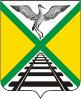 	СОВЕТ МУНИЦИПАЛЬНОГО РАЙОНА                                                     «ЗАБАЙКАЛЬСКИЙ РАЙОН»РЕШЕНИЕп.г.т.Забайкальск 22 декабря 2017 года								          	№ 126В соответствии с Указом Президента Российской Федерации от 19 сентября  № 431 «О внесении изменений в некоторые акты Президента Российской Федерации в целях усиления контроля за соблюдением законодательства о противодействии коррупции», руководствуясь статьей 24 Устава муниципального района "Забайкальский район", Совет муниципального района "Забайкальский район" решил: 1. Внести изменения и дополнения в решение Совета муниципального района «Забайкальский район» от 22.02.2013 г. № 42 «О предоставлении лицами, поступающими на должность руководителя муниципального учреждения муниципального района "Забайкальский район", и руководителями муниципальных учреждений муниципального района "Забайкальский район" сведений о своих доходах, об имуществе и обязательствах имущественного характера:Внести в форму справки о доходах, расходах, об имуществе и обязательствах имущественного характера, следующие изменения:а) слова "(фамилия, имя, отчество, год рождения, серия и номер паспорта, дата выдачи и орган, выдавший паспорт)" заменить словами "(фамилия, имя, отчество, дата рождения, серия и номер паспорта или свидетельства о рождении (для несовершеннолетнего ребенка, не имеющего паспорта), дата выдачи и орган, выдавший документ)";б) дополнить разделом 7 следующего содержания:"7. Сведения о недвижимом имуществе, транспортных средствах и ценных бумагах, отчужденных в течение отчетного периода в результатебезвозмездной сделки--------------------------------<1> Указываются фамилия, имя, отчество, дата рождения, серия и номер паспорта или свидетельства о рождении (для несовершеннолетнего ребенка, не имеющего паспорта), дата выдачи и орган, выдавший документ, адрес регистрации физического лица или наименование, индивидуальный номер налогоплательщика и основной государственный регистрационный номер юридического лица, которым передано имущество по безвозмездной сделке.<2> Указываются основания прекращения права собственности (наименование и реквизиты (дата, номер) соответствующего договора или акта)".      2.Опубликовать (обнародовать) настоящее решение  в порядке, установленном Уставом муниципального района «Забайкальский район»  и разместить  на официальном сайте муниципального района «Забайкальский район» в информационно-телекоммуникационной сети «Интернет» www.zabaikalskadm.Глава муниципального района 						   «Забайкальский район»                                                                          А.М. ЭповО внесении изменений и дополнений в решение Совета муниципального района «Забайкальский район» от 22.02.2013 г. № 42 «О предоставлении лицами, поступающими на должность руководителя муниципального учреждения муниципального района "Забайкальский район", и руководителями муниципальных учреждений муниципального района "Забайкальский район" сведений о своих доходах, об имуществе и обязательствах имущественного характераN п/пВид имуществаПриобретатель имущества по сделке <1>Основание отчуждения имущества <2>12341Земельные участки:1)2)2Иное недвижимое имущество:1)2)3Транспортные средства:1)2)4Ценные бумаги:1)2)